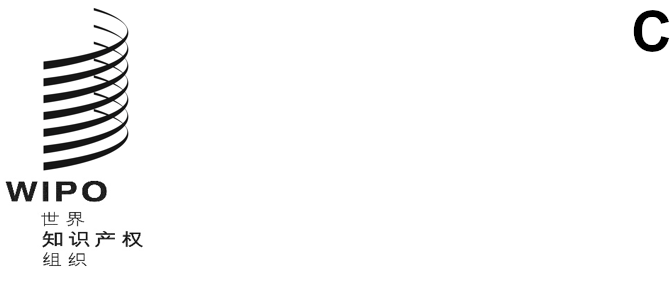 A/64/inf/2原文：英文日期：2023年7月13日世界知识产权组织成员国大会第六十四届系列会议
2023年7月6日至14日，日内瓦主席团成员产权组织大会产权组织成员国会议产权组织协调委员会巴黎联盟大会巴黎联盟执行委员会伯尔尼联盟大会伯尔尼联盟执行委员会马德里联盟大会海牙联盟大会尼斯联盟大会里斯本联盟大会洛迦诺联盟大会IPC[国际专利分类]联盟大会PCT[专利合作条约]联盟大会布达佩斯联盟大会维也纳联盟大会产权组织版权条约大会产权组织表演和录音制品条约大会专利法条约大会商标法新加坡条约大会关于为盲人、视力障碍者或其他印刷品阅读障碍者获得已出版作品提供便利的马拉喀什条约大会视听表演北京条约大会[文件完]主席：：阿尔弗雷多·苏埃斯库姆（先生）（巴拿马）副主席：：默茜·基·卡伊努卜韦绍（女士）（乌干达）：---------------（先生/女士）（------）主席：：阿卜杜勒阿齐兹·斯韦莱姆（先生）（沙特阿拉伯）副主席：：阿伊娜·维伦吉·卡乌恩杜（女士）（纳米比亚）：---------------（先生/女士）（------）主席：：薇薇恩·卡奇翁瓜（女士）（纳米比亚）副主席：：---------------（先生/女士）：---------------（先生/女士）主席：：莫妮卡·加伊（女士）（阿根廷）副主席：：卢鹏起（先生）（中国）：弗洛朗丝·加尔捷（女士）（法国）主席：：格雷丝·伊萨哈克（女士）（加纳）副主席：：劳拉·哈梅尔（女士）（美利坚合众国）：---------------（先生/女士）（------）主席：：卡姆兰·伊马诺夫（先生）（阿塞拜疆）副主席：：王志成（先生）（中国）：黛安娜·帕辛科（女士）（联合王国）主席：：---------------（先生/女士）（------）副主席：：詹姆斯·陶尼·卢布瓦马（先生）（乌干达）：---------------（先生/女士）（------）主席：：洛雷托·布雷斯基（女士）（智利）副主席：：安娜·巴尔巴扎克（女士）（波兰）：热雷米·费尼谢尔（先生）（法国）主席：：帕斯卡尔·富尔（先生）（法国）副主席：：哈维尔·索里亚·金塔纳（先生）（西班牙）：科·塞萨·阿夸耶（先生）（加纳）主席：：阿利松·安娜贝利亚·乌尔基索·奥拉萨瓦尔（女士）（秘鲁）副主席：：芒努斯·阿尔格伦（先生）（瑞典）：---------------（先生/女士）（------）主席：：马图斯·梅德韦茨（先生）（斯洛伐克）副主席：：格雷丝·伊萨哈克（女士）（加纳）：蒂亚戈·塞拉斯·罗德里格斯（先生）（葡萄牙）主席：：科梅赖恩·普隆普（女士）（荷兰王国）副主席：：玛丽–路易丝·奥勒（女士）（瑞典）：---------------（先生/女士）（------）主席：：安居拓哉（先生）（日本）副主席：：---------------（先生/女士）（------）：---------------（先生/女士）（------）主席：：阿卜杜勒阿齐兹·贾巴尔（先生）（沙特阿拉伯）副主席：：申长雨（先生）（中国）：康斯坦丁诺斯·耶奥加拉斯（先生）（加拿大）主席：：---------------（先生/女士）（------）副主席：：绍博尔奇·法尔卡斯（先生）（匈牙利）：---------------（先生/女士）（------）主席：：---------------（先生/女士）（------）副主席：：贝弗利·佩里（女士）（联合王国）：---------------（先生/女士）（------）主席：：---------------（先生/女士）（------）副主席：：塔里克·法赫米（先生）（美利坚合众国）：---------------（先生/女士）（------）主席：：弗拉迪米尔·马里奇（先生）（塞尔维亚）副主席：：亚丝明·菲尤莱纳（女士）（美利坚合众国）：---------------（先生/女士）（------）主席：：法瓦兹·穆巴利（先生）（沙特阿拉伯）副主席：：大卫·格尔克（先生）（美利坚合众国）：弗朗索瓦-格扎维埃·德博福尔（先生）（法国）主席：：凯瑟琳·米勒（女士）（挪威）副主席：：莉娜·米凯内（女士）（立陶宛）：---------------（先生/女士）（------）主席：：法维奥拉·托雷斯（女士）（巴拉圭）副主席：：富兰克林·蓬卡·索伊卡姆（先生）（喀麦隆）：玛丽亚·尼安戈马（女士）（乌干达）主席：：---------------（先生/女士）（------）副主席：：赵秀玲（女士）（中国）：---------------（先生/女士）（------）